  	                      COMPOSITION DU COMITE TECHNIQUE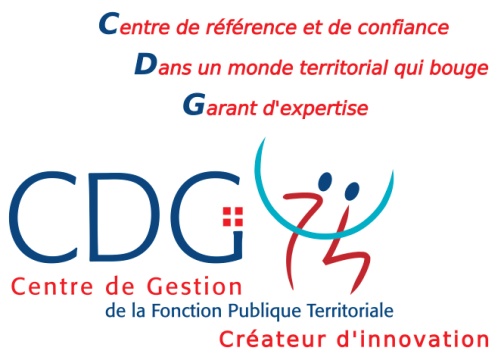 ET DU COMITE D’HYGIENE, DE SECURITE ET DES CONDITIONS DE TRAVAILREPRESENTANTS DES COLLECTIVITES ET ETABLISSEMENTSREPRESENTANTS DES COLLECTIVITES ET ETABLISSEMENTSMEMBRES TITULAIRES MEMBRES SUPPLEANTSM. Antoine de MENTHON - Maire de Menthon-Saint-BernardMme Fernande AUVERNAY - Maire-Adjointe de Magland M. Didier EVERAERE - Maire-Adjoint de CharvonnexMme Anne BLANC – Mairie-Adjointe de BeaumontMme Marie-Antoinette METRAL – Maire de Saint-SigismondM. David RATSIMBA – Maire d’EteauxM. Jean-François BLANC – Maire-Adjoint d’AbondanceMme Mireille MARTEL – Maire-Adjointe Les GetsMme Laurette CHENEVAL – Maire de Ville-en-Sallaz        M. Bernard CHAPUIS – Maire de Marcellaz-en-FaucignyM. Marc ROLLIN – Maire de DuingtM. Pierre BOCHENT – Conseiller Municipal d’AllingesM. André BARBET – Maire-adjoint de ThusyNicolas BLANCHARD – Maire de Val de ChaiseMme Franca VIVIAND – Maire-Adjointe de CornierM. Alain GERELLI – Maire de VaulxM. Guy DEMOLIS – Maire de Menthonnex-en-BornesMme Christine CHAFFARD – Maire de Saint-Jean-de-TholomeREPRESENTANTS DU PERSONNELREPRESENTANTS DU PERSONNELMEMBRES TITULAIRES MEMBRES SUPPLEANTS